          3º ANO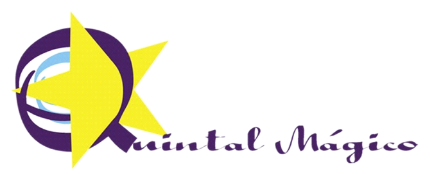 LISTA DE MATERIAL PARA 2022 – USO INDIVIDUAL          3º ANOLISTA DE MATERIAL PARA 2022 – USO INDIVIDUALQuantTODOS OS ITENS DEVEM CONTER O NOME DO ALUNO01Caderno grande capa dura espiral com 96 folhas (de 1 matéria)01Caderno pequeno p/ Inglês (se ainda não tem)01Garrafinha D’água02Pastinhas de plástico c/ grampo trilho- Tam. A401Mini dicionário de português (se ainda não tem)01Gibi01 Agenda (pode ser um caderno pequeno)02Livros literários (desde que estejam em bom estado)01Estojo escolar contendo: 1 apontador, 2 borrachas, 1 caixa de lápis de cor grande com 12 cores, 1 cola líquida de 120 ml, 1 jogo de canetinhas com 12 cores, 2 lápis de escrever, 1 régua de 30 cm (sem muitos enfeites), 1 tesoura boa sem ponta, 2 marcas texto (se ainda não tem)